АДМИНИСТРАЦИЯ КАРГАСОКСКОГО РАЙОНА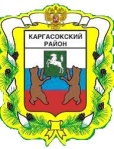 РАЙОННАЯ МЕЖВЕДОМСТВЕННАЯ КОМИССИЯ ПО ПРЕДУПРЕЖДЕНИЮ И ЛИКВИДАЦИИ ЧРЕЗВЫЧАЙНЫХ СИТУАЦИЙ И ОБЕСПЕЧЕНИЮ ПОЖАРНОЙ БЕЗОПАСНОСТИПРОТОКОЛ № 1425.09.2014г.	                                                                                         ул. Пушкина, д. 31, Каргасок, 636700 тел.: (38253)2-12-88,  e-mail: e.mytsak@mail.ruМесто проведения:  зал администрации Каргасокского районаПрисутствовали:  члены комиссии ЧС и ПБ          ПОВЕСТКА ДНЯ:1.Об организации мер защиты населения от нападений медведей (Бухарин Н.И.)Информация по  вопросу:  охотовед Каргасокского района Толмачев Н.И.В текущем году сложилась сложная обстановка с выходами бурого медведя в населенные пункты из-за низкого урожая дикоросов, соответственно существует угроза жизни и здоровья населения, а также домашним животным. На данный момент в Каргасокском с/п организованны четыре мобильные группы охотников по отстрелу медведей, так как в населенных пунктах Каргасокского с/п сложилась особенно сложная обстановка: медведи подходят в плотную к жилым домам и нападают на домашний скот. Во всех сельских поселениях также организованы мобильные группы охотников.На сегодняшний день в Каргасокском районе ликвидировано 15 медведей, угрожающих жизни населения и домашнему скоту.  Заместитель Главы Каргасокского района Бухарин Н.И..  	В связи со сложной обстановкой, связанной с неоднократными выходами медведей в населенные пункты, нападением медведей на домашний скот, угрозой жизни населения,предлагаю совместно с Управлением образования, МБОУ КСОШ №2(Перемитин С.В), МУ АТП "Каргасокский район", МБОУ КСОШ - интернат №1(Кондратьева Е.М.), инспектором дорожного надзора ОГИБДД МО МВД "Каргасокский район" (Фомин Н.П.) и администрацией Каргасокского района (Васильев М.В.), организовать дополнительные рейсы автобусов по подвозу детей из школ в вечернее время на окраины с.Каргасок, примыкающих к лесным массивам. Так же рекомендовать ПЧ №5 и полиции Каргасокского района в темное время производить патрулирование в местах примыкания лесных массивов к жилым домам, с работающими сиренами для отпугивания хищников.УОО и П (Кирсанова М.А.) организовать работу с подведомственными учреждениями Каргасокского района инициировать родительские собрания с убедительной просьбой не отпускать детей в вечернее время на улицу, по возможности забирать детей из школ самостоятельно. Каргасокскому сельскому поселению рассмотреть вопрос о введении режим чрезвычайной ситуации локального характера в связи с масштабными выходами медведей в черту с. Каргасок и угрозой жизни населения.КОМИССИЯ РЕШИЛА:1. Принять к сведению информацию заместителя Главы Каргасокского района Н.И. Бухарина.2. УОО и П (Кирсанова М.А.) совместно с МБОУ КСОШ №2(Перемитин С.В), МБОУ КСОШ - интернат №1(Кондратьева Е.М.), МУ АТП "Каргасокский район"(Хлопотной М.В.) и инспектором дорожного надзора ОГИБДД МО МВД "Каргасокский район" (Фомин Н.П.) организовать взаимодействие по организации дополнительных маршрутов пассажирских и школьных автобусов для подвоза детей в вечернее время;3. УОО и П (Кирсанова М.А.) инициировать проведение в образовательных учреждениях родительских собраний, на которых обсудить  вопросы безопасности детей в вечернее время в связи с угрозой нападения медведей;4. Рекомендовать Главе Каргасокского сельского поселения в вести режим ЧС локального характера в связи с масштабными выходами медведей и угрозой жизни населения;5. Рекомендовать ВРиО начальника МО МВД "Каргасокский район" (Баринову С.В.) организовать патрулирование в темное время суток мест примыкания лесных массивов к жилым домам с работающими сиренами;6. Рекомендовать ПЧ №5 ФГКУ "8ОФПС по ТО" (Шемякин Д.Ю.) согласовать с ГУ МЧС по ТО применение АЦ для патрулирования в ночное время дорог на границах примыкания лесных массивов к жилым домам с работающими сиренами;7. Главам сельских поселений:- обеспечить освещение улиц  в темное время суток в полном объеме;- организовать, по возможности, обеспечение транспортными средствами для переброски мобильных бригад охотников. Глава  Каргасокского района Председатель КЧС                                                                             А.П. Ащеулов  Зам. Главы Каргасокского района, зам. председателя КЧС                                                                                   Н..И. .Бухарин                                                                                                                                   